PersberichtMIREL evolution: rasterarmaturen maken reuzensprong naar de toekomstMet een lensoptiek en opalen afdekking wordt MIREL evolution een ideaal instrument voor renovatieprojecten in kantooromgevingen.Dornbirn, oktober 2014 – Met MIREL evolution haalt Zumtobel rasterarmaturen naar de nieuwe tijd. Zumtobel vervult de uitdaging om de energie-efficiënte LED-technologie in de beproefde vormgeving te integreren met een eigen, unieke look: de lenzen en de lichtbron van MIREL evolution zijn zichtbaar voor de gebruiker en worden zo een centraal vormgevend element van de voor het overige minimalistische armatuur. Door de speciale vorm van de lens ontstaat een gerichte lichtverdeling en een heldere uitstraling zonder storende verblinding. De lichtverdeling gebeurt voor 95 procent via de lenzen, slechts 5 procent van de lichtstroom wordt door het "raster" gereflecteerd. Daardoor worden een preciezere lichtsturing en een hoger lichtrendement gerealiseerd. Dit blijkt ook duidelijk uit de armatuurefficiëntie van 112 Lumen/Watt. Onveranderd tegenover de klassieke inbouwarmatuur zijn daarentegen de lichtstromen en moduleformaten. Conventionele armaturen kunnen dan ook één op één vervangen worden, zo wordt MIREL evolution een overtuigend argument voor renovatieprojecten.MIREL evolution met opalen optiek reduceert de vorm nog verder, de armatuur wordt hier een plat, lichtgevend vlak. In de uitvoering met opalen afdekking wordt ook de 3Dprotect® reflector gebruikt. Deze reflector garandeert een optimale lichtsturing en geeft bescherming bij de installatie van de gevoelige LED-modules. Het samenspel van innovatieve LED-technologie en lichtsturing resulteert bij MIREL evolution in een armatuurefficiëntie tot 123 lm/W. De duidelijke en toch gereserveerde en universeel inzetbare vorm van de armatuur, die door STUDIO AMBROZUS werd ontwikkeld, biedt maximaal potentieel voor een hoge lichtkwaliteit én energie-efficiëntie. Met een kleurweergave van Ra > 80 is de rasterarmatuur geschikt voor de verschillende visuele taken op kantoor. MIREL evolution is verkrijgbaar als inbouw-, inleg- en opbouwarmatuur, in een vierkante en langwerpige uitvoering. Cijfers, gegevens en feitenBeeldonderschriften:
(Photo Credits: Zumtobel)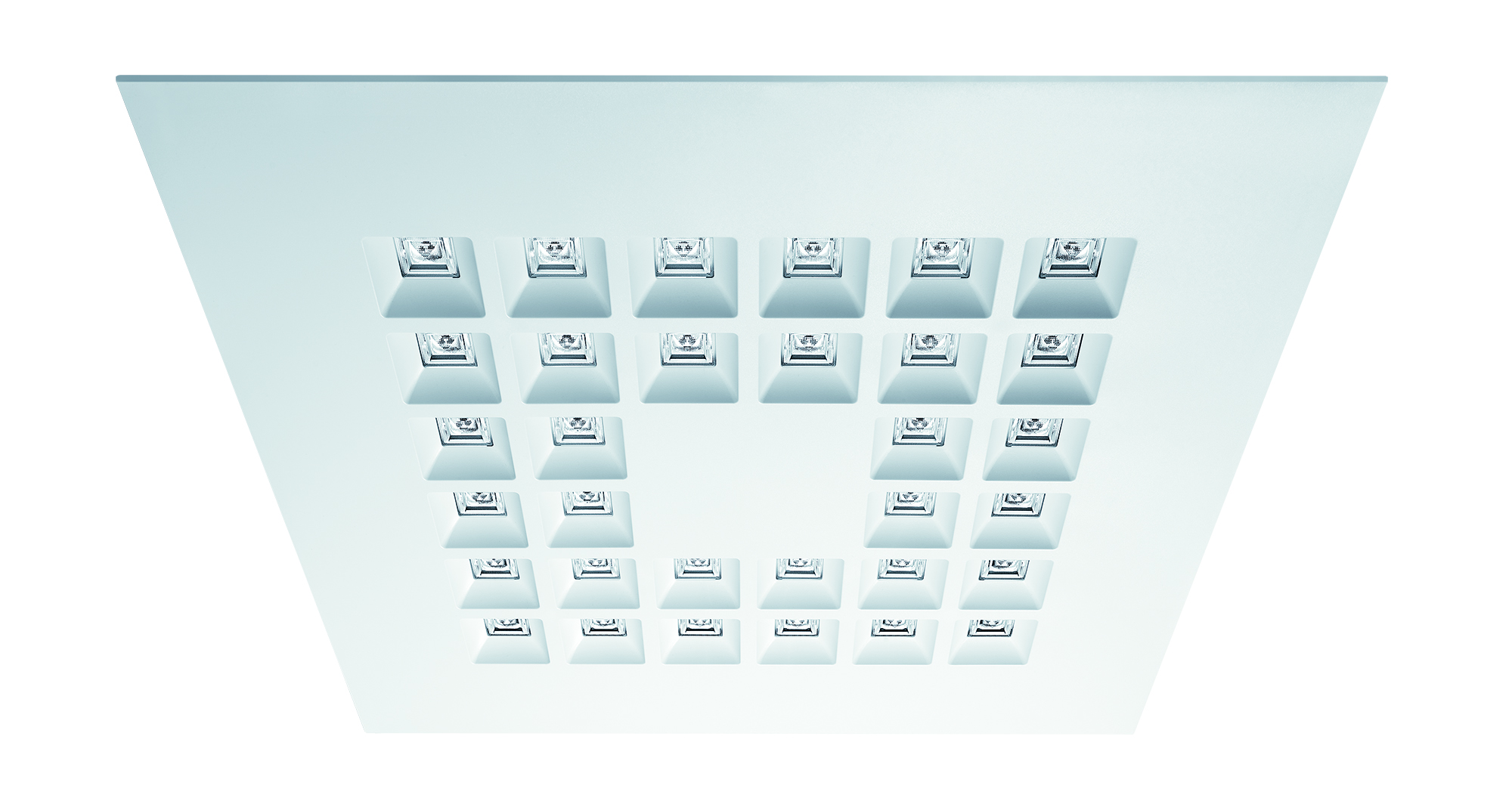 Foto 1: Zumtobel combineert de verdere ontwikkeling van de rasterarmatuur met een eigen, aparte look: MIREL evolution met rasterarmatuur in vierkante uitvoering.Contactpersoon voor de pers: 
Verkoop Benelux:N.V. Zumtobel Lighting S.A.
Rijksweg 47 – Industriezone Puurs Nr. 442B-2870 PuursTél.: +32 3 860 93 93Fax : +32 3 886 25 00info@zumtobel.beinfo@zumtobel.luwww.zumtobel.bewww.zumtobel.nlwww.zumtobel.luOver ZumtobelZumtobel is de internationaal toonaangevende aanbieder van globale lichtoplossingen die het samenspel van licht en architectuur ‘beleefbaar’ maakt. Als pionier op het vlak van innovatie kan Zumtobel een omvangrijk aanbod van hoogwaardige armaturen en lichtmanagementsystemen voor de professionele gebouwverlichting in de toepassingsdomeinen kantoor, vorming, verkoop, handel, hotel en wellness, gezondheid, kunst en cultuur en industrie aanbieden. Zumtobel is een merk van Zumtobel AG met hoofdzetel in Dornbirn, Vorarlberg (Oostenrijk).Zumtobel. Het licht.MIREL evolution 
met lensoptiekLED-inbouw-, -opbouw- of -inlegarmatuur in langwerpige of vierkante uitvoeringKleurtemperatuur 4000 K en 3000 KKleurweergave Ra > 80Armatuurefficiëntie tot 112 lm/WMIREL evolution 
met opalen optiekLED-plafondinbouwarmatuur met opalen optiek in een langwerpige of vierkante uitvoering
Kleurtemperatuur 4000 K en 3000 K Kleurweergave Ra > 80Armatuurefficiëntie tot 123 lm/WZumtobel Lighting GmbHSophie MoserPR ManagerSchweizer Strasse 30A-6850 DornbirnPhone:  +43-5572-390-26527Tel. +43-664-80892-3074e-mail: sophie.moser@zumtobelgroup.comwww.zumtobel.comN.V. Zumtobel Lighting S.A.Jacques Brouhier
Marketing Manager Benelux
Rijksweg 47
IndustriezonePuurs 442
2870 Puurs

Phone:  +32/(0)3/860.93.93
jacques.brouhier@zumtobelgroup.com
www.zumtobel.be
www.zumtobel.nlwww.zumtobel.lu